Using what we have discussed in class and your own knowledge, answer the following questions. Use full sentences and a piece of lined paper for your answer. Make sure to explain your thoughts with examples, support, and reasons.Explain why people are assimilated in the first place.In your opinion, should Aboriginals have the right to govern themselves? What are the advantages and disadvantages of Aboriginal self-government?Will Aboriginal people ever be able to rely on themselves and become self-sufficient if they continue following traditional ways of life?How long does Canada need to continue offering special status to Indians?  Is this fair to non-Aboriginal Canadians?Who should decide what’s best for Aboriginals? Bands? The Government of Canada? Someone else?  What is good and bad about each choice?Would giving aboriginal people sovereignty fix the problems affecting First Nations, Métis and Inuit people?What can be done to give Aboriginal people back what has already been taken away?Should other minority groups in Canada be given special rules and considerations, similar to those listed in the Indian Act? Explain.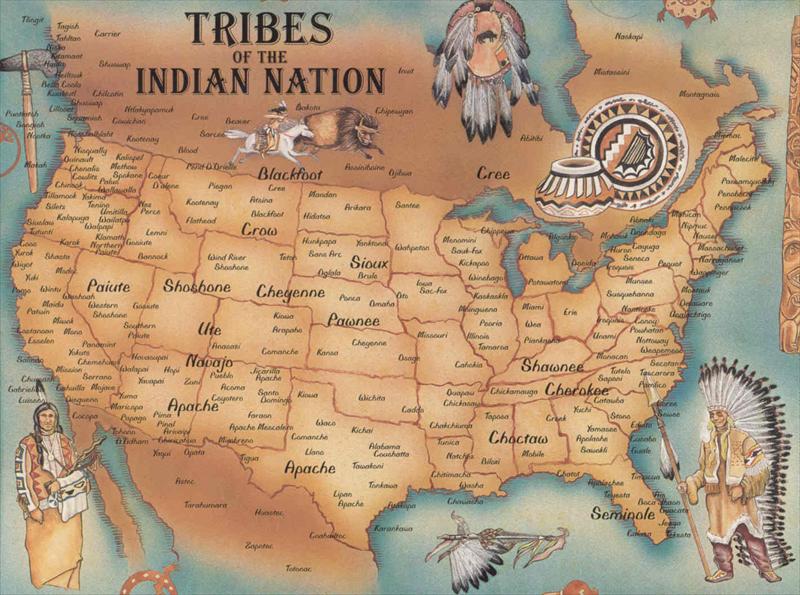 